Přechod pro chodce ul. Barrandova_281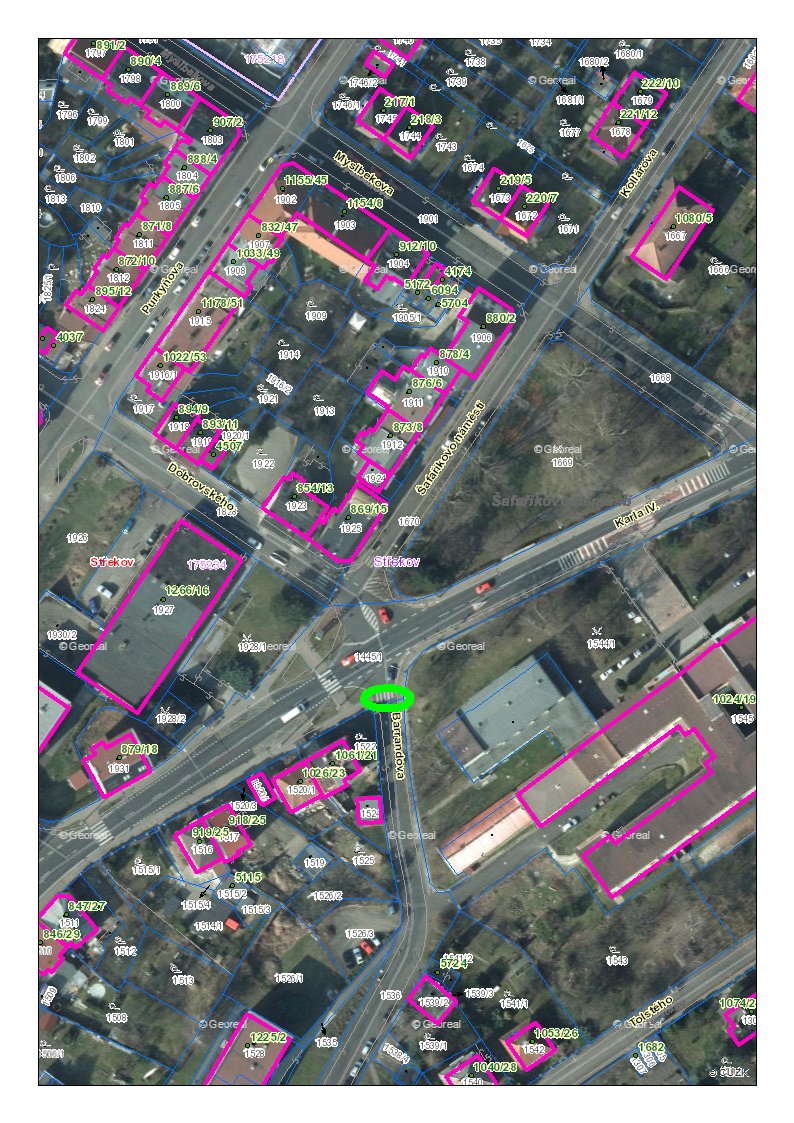 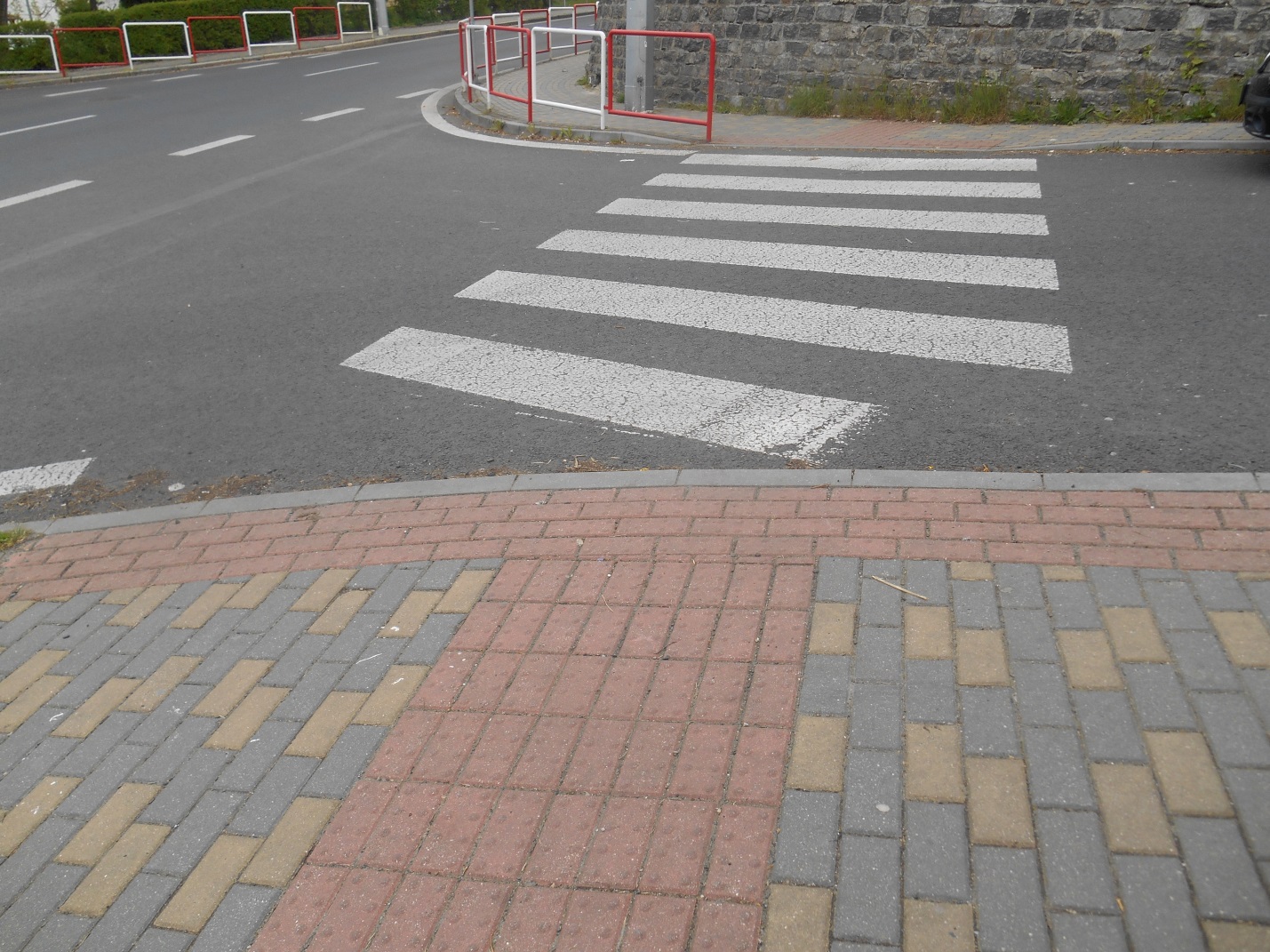 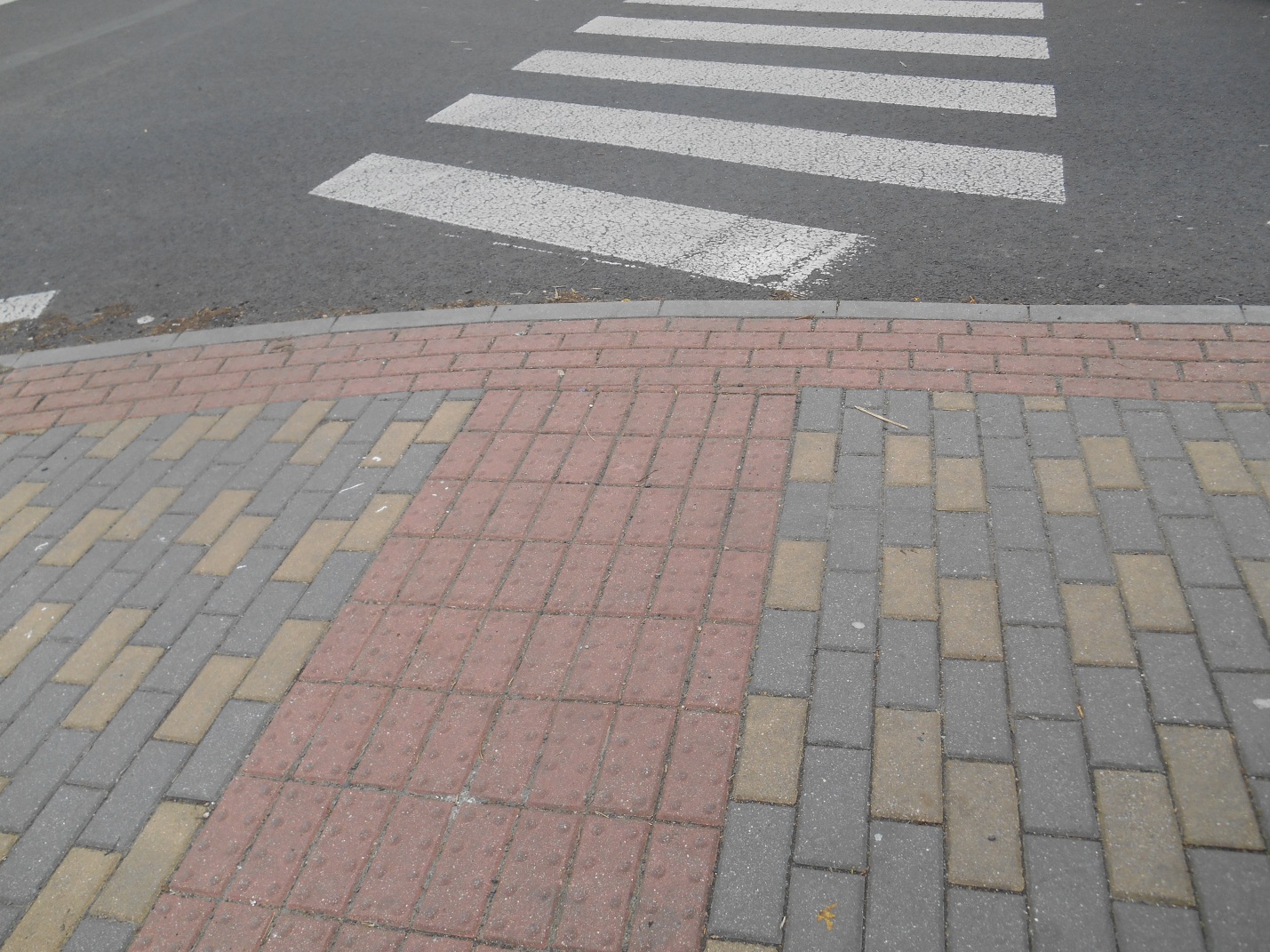 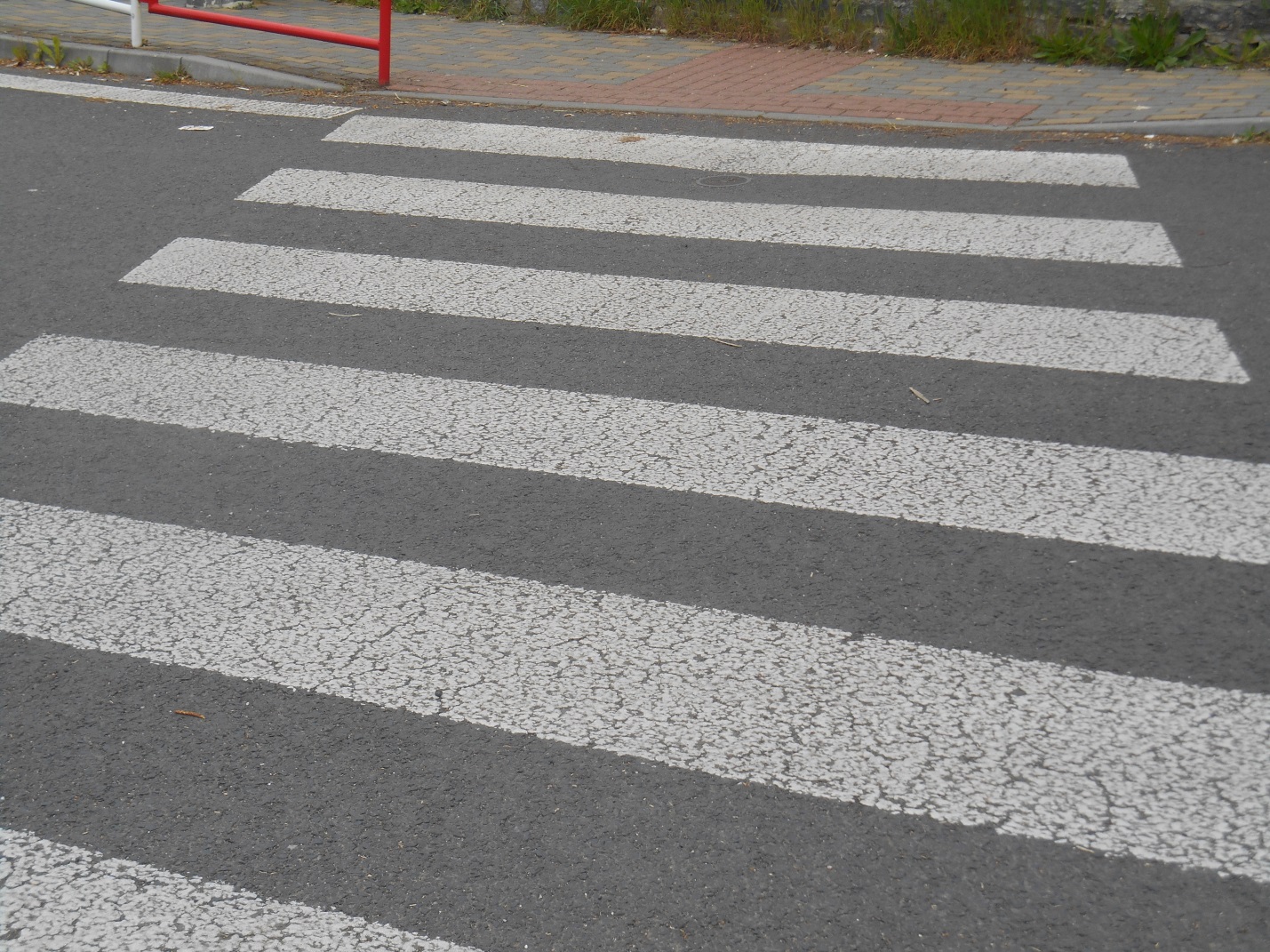 